Corresponds with AW3.4.1.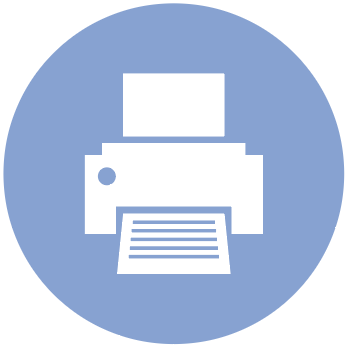 Treatment and Vaccination Record TemplateDate withdrawal finishesWithdrawal time (days)Date of treatmentReason for treatmentVaccine / Treatment usedNumber of animals treatedType of animal(s) (doe / ram, kid pre/post weaningAnimal / group ID